Esfuerzo educativo sobre la septicemia: Guía para el moderadorConsumidores: Mujeres que hablan principalmente españolBIENVENIDA, RESUMEN Y REGLAS (5 MINUTOS)Bienvenidas y muchas gracias por aceptar participar en este grupo de enfoque. Me llamo __________ y mi función es guiar la discusión. No soy un experto en el tema que vamos a discutir, por lo que no tengo ni motivos ocultos ni un punto de vista particulares sobre el tema. Trabajo para ICF, una organización de investigación privada. Los Centros para el Control y la Prevención de Enfermedades, (CDC, por sus siglas en inglés) está patrocinando esta iniciativa de comunicación sobre salud. Yo no elaboré ninguno de los mensajes que van a ver, así que quiero sus opiniones francos y honestos acerca de estos.  El propósito de este grupo de enfoque es escuchar sus puntos de vista y opiniones acerca de temas de salud importantes, como el uso de antibióticos. También les pediremos sus comentarios acerca de algunos materiales. Sus ideas son muy importantes para nosotros. Los CDC utilizarán sus comentarios para mejorar los materiales que verán a continuación. Les agradecemos su tiempo. Tendremos aproximadamente 1 hora y 15 minutos para nuestra discusión.Antes de comenzar, me gustaría señalar algunas cosas: Lo más importante: no existen respuestas “correctas” o “incorrectas” a las preguntas que voy a hacer.  Por favor relájense y disfruten la discusión. Estamos grabando esta discusión para garantizar que recopilemos toda la información compartida. Quiero prestarles toda mi atención y no tener que tomar tantas notas. Debo escribir un informe sobre nuestra discusión. Consultaré la grabación al escribir el informe. Asimismo, algunas de las personas que trabajan en este proyecto están observando o escuchando esta discusión. Todo lo que ustedes tengan que decir será confidencial. Cualquier información que las identifique será eliminada de los informes y otra información. Aunque todos los que estamos aquí hoy sabremos sus nombres, solo el reclutador sabe su dirección y número de teléfono. Esta información no será divulgada a ninguna otra persona. Nadie se comunicará con ustedes después de que finalice este grupo de enfoque.Es posible que compartamos la información obtenida en estas discusiones en documentos o materiales como informes, ponencias o carteles de conferencias, o en publicaciones. También podremos compartamos la información con otras organizaciones y departamentos de salud para ayudarlos en sus esfuerzos en mejorar el uso de los antibióticos. Tengan en cuenta que la información que usted brinde no será relacionada con su nombre ni con ninguna información que las identifique.  Si en algún momento se sienten incómodas con mis preguntas, pueden optar por no responder. Simplemente, déjeme saber que no desea responder. Su participación en este proyecto es completamente voluntaria.Asegúrense de solo usar su primer nombre durante la discusión o un nombre ficticio si así lo prefieren. No use sus apellidos. También, si mencionan a un/a amigo/a u otra persona que conozcan como ejemplo durante la discusión, recuerden que tampoco deben utilizar su apellido. Así, cada vez que mencionen un nombre, deberá ser solo el primer nombre y nunca el apellido. Por último, hay algunas recomendaciones antes de comenzar: Recuerden respetar las opiniones de las demás participantes. Por favor conserven la privacidad: lo que se dice aquí, aquí se queda. Traten de hablar una a la vez. Apaguen sus teléfonos celulares o póngalos en vibrador o en silencio. Y, como se dijo durante el reclutamiento, recibirán una muestra de agradecimiento por su participación. Al final de la discusión, se destinarán algunos minutos para que un miembro del equipo de los CDC responda las preguntas que ustedes puedan tener acerca del uso de los antibióticos.¿Quieren hacer alguna pregunta antes de que comencemos? II. CONOCIMIENTOS GENERALES Y FUENTES DE INFORMACIÓN SOBRE LA SEPTICEMIA (15 MINUTOS)Es un placer conocerlas. Comencemos. Primero, les voy a realizar algunas preguntas generales acerca de una afección llamada septicemia y de dónde obtienen información de salud.¿Qué saben sobre las infecciones? PREGUNTE: ¿Qué creen que son las infecciones?PREGUNTE: ¿Qué creen que causa las infecciones?PREGUNTE: ¿Quiénes creen que están en riesgo de tener una infección?PREGUNTE: ¿Qué medidas creen que pueden tomar para prevenir las infecciones?PREGUNTE: ¿Qué harían si usted sospechara que sus seres queridos tuvieran una infección?¿Han oído hablar antes de la septicemia? PREGUNTE: ¿Dónde oyeron hablar al respecto?¿Qué saben sobre la septicemia?PREGUNTE: ¿Cuáles creen que son los signos y los síntomas de la septicemia?[Si las participantes nunca han oído hablar de la septicemia, proporcione la siguiente definición: Para asegurarnos de estar de acuerdo durante el resto de la discusión, la septicemia es la respuesta extrema del cuerpo a una infección. Es potencialmente mortal, sin tratamiento a tiempo, puede rápidamente provocar daños en los tejidos, insuficiencia orgánica y la muerte].¿Alguna vez alguien a quien conozcan personalmente (por ejemplo, un amigo, un familiar) fue diagnosticado con septicemia?¿Quiénes creen que están en riesgo de la septicemia?PREGUNTE: ¿Les preocupa el riesgo de la septicemia de sus seres queridos? ¿Por qué o por qué no?¿Qué medidas creen que pueden tomar para prevenir las infecciones que pueden provocar septicemia? ¿Qué harían si sospechara que sus seres queridos tuvieran septicemia?PREGUNTE: ¿Qué medidas tomarían si de sus seres queridos tuvieran una infección que no estuviera mejorando o que estuviera empeorando?¿Han buscado activamente información sobre infecciones y septicemia en los últimos 3 meses? ¿Dónde fue a buscar esta información y por qué fue allí?¿Alguna vez vieron, escucharon o leyeron alguna publicidad en la televisión, la radio o en Internet acerca de Gánele a la septicemia? PREGUNTE: [Si la respuesta es afirmativa] ¿Dónde vieron o escucharon acerca de Gánele a la septicemia? ¿En televisión? ¿En las redes sociales?¿En un correo electrónico?¿En un sitio web?¿Alguna vez han visto este logotipo antes? 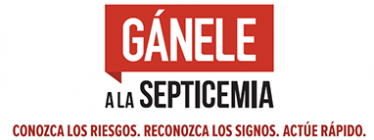 PREGUNTE: De ser así, ¿dónde han visto este logotipo? III. PRUEBA DE MATERIALES [45 MINUTOS]Muchas gracias por la información que han compartido hasta el momento. Ahora quisiera compartir unos materiales con ustedes y obtener sus comentarios.  Video animado “Cuatro Maneras De Ganarle a la Septicemia” (español) [15 MINUTOS]Quisiera compartir un video animado con ustedes. Este es un video que podrían ver en las noticias de sus redes sociales o incluido como publicidad en un video que ya estén viendo. Lo reproduciré dos veces y luego les haré algunas preguntas. ¿Cuál es su reacción general a este video?¿La información en el video es nueva o es algo que ya habían escuchado antes? (HMTS 12d) ¿Cuál fue la información nueva?¿Qué información, si hay alguna, es confusa, poco clara o difícil de entender? (HMTS 6d)PREGUNTE: ¿Hay alguna palabra que les resultó extraña o desconocida? (HMTS 4d)PREGUNTE: ¿Tienen alguna sugerencia para que sea más fácil de entender? ¿Se tomarían el tiempo de ver el video si un proveedor de atención médica se los mostrara? ¿Si lo vieran en línea? ¿Por qué o por qué no?¿Hay algo más que quisieran saber que no esté incluido en este video? (HMTS 29d)PREGUNTE: ¿Qué preguntas adicionales (si hay algunas) les genera este video, pero no les responde?Ahora, tengo algunas preguntas acerca del aspecto motivacional del video.¿Piensan que pueden ayudar a sus seres queridos a hacer lo que recomienda el video? ¿Por qué o por qué no?¿El video las motiva a aprender más sobre la septicemia y cómo prevenir las infecciones? ¿Por qué o por qué no?A continuación, tengo algunas preguntas acerca del aspecto visual del video. ¿Qué piensan acerca de la presentación visual en una pantalla de televisión?PREGUNTE: ¿De las imágenes? ¿De los colores o el tipo de letras? ¿Del formato de la información en una pantalla de televisión? ¿Qué les gusta y qué no les gusta?¿Les llamaría la atención si lo vieran en alguna parte? ¿Se detendrían a verlo?PREGUNTE: ¿Qué cosa en este video, si hay alguna, les llamó la atención?¿Dónde creen que podrían ver este video?PREGUNTE: ¿En el consultorio de un médico? ¿En las redes sociales?¿Sería más útil otro tipo de material con esta información? De ser así, ¿qué tipo de material y por qué ese formato sería más útil?PREGUNTE: ¿Qué les parece un cartel en el consultorio del proveedor de atención médica de sus seres queridos?PREGUNTE: ¿Qué les parece una hoja informativa en el consultorio del proveedor de atención médica de sus seres queridos? ¿Quisieran hacer algún otro comentario sobre el video antes de continuar con el siguiente material? (HMTS 43e)PREGUNTE: ¿Algo que les haya gustado? ¿Algo que no les haya gustado? ¿Algunas sugerencias adicionales para mejorarlo?Hoja informativa “Protéjase y proteja a su familia de la septicemia” (español) [15 MINUTOS]Quisiera compartir una hoja informativa con ustedes. Tómense unos minutos para leerla y déjenme saber cuándo estén listas para discutirla. Tengo algunas preguntas para guiar nuestra discusión. ¿Cuál es su reacción general a esta hoja informativa?¿La información que muestra es nueva o es algo que ya habían escuchado antes? (HMTS 12d) ¿Cuál fue la información nueva?¿Qué información, si hay alguna, es confusa, poco clara o difícil de entender? (HMTS 6d)PREGUNTE: ¿Hay alguna palabra que les resultó extraña o desconocida? (HMTS 4d)PREGUNTE: ¿Tienen alguna sugerencia para que sea más fácil de entender? ¿Se tomarían el tiempo de leer la hoja informativa si un proveedor de atención médica se las diera? ¿Si lo vieran en línea? ¿Por qué o por qué no? ¿Hay algo más que quisieran saber que no esté incluido en esta hoja informativa? (HMTS 29d)PREGUNTE: ¿Qué preguntas adicionales (si hay algunas) les genera esta hoja informativa, pero no les responde?Ahora, les voy a hacer algunas preguntas acerca del aspecto motivacional de la hoja informativa. ¿Piensan que pueden ayudar a sus seres queridos a hacer lo que recomienda la hoja informativa? ¿Por qué o por qué no?¿La hoja informativa las motiva a aprender más sobre la septicemia y cómo prevenir las infecciones? ¿Por qué o por qué no?A continuación, tengo algunas preguntas acerca del aspecto visual de la hoja informativa. ¿Qué piensan acerca del diseño general?PREGUNTE: ¿Del gráfico de “signos y síntomas”? ¿De las imágenes? ¿De los colores o el tipo de letras? ¿Del formato de la información dentro del material? ¿Qué les gusta o qué no les gusta?¿Les llamaría la atención si lo vieran en alguna parte? ¿Se detendrían a leerla?PREGUNTE: ¿Qué cosa en esta hoja informativa, si la hay, les llamó la atención?¿Dónde creen que podrían recibir o encontrar esta hoja informativa?PREGUNTE: ¿En el consultorio de un médico? ¿En las redes sociales?¿Sería más útil otro tipo de material con esta información? De ser así, ¿qué tipo de material y por qué ese formato sería más útil?PREGUNTE: ¿Qué les parece un cartel en el consultorio del proveedor de atención médica de sus seres queridos?PREGUNTE: ¿Qué les parece un mensaje en la televisión del consultorio del proveedor de atención médica de sus seres queridos? ¿Quisieran hacer algún otro comentario sobre la hoja informativa antes de continuar con el siguiente material? (HMTS 43e)PREGUNTE: ¿Algo que les haya gustado? ¿Algo que no les haya gustado? ¿Algunas sugerencias adicionales para mejorarlo?Video “El efecto dominó” (español) [15 MINUTOS]Quisiera compartir un video con ustedes. Lo reproduciré dos veces y luego les haré algunas preguntas. ¿Cuál es su reacción general a este video?¿La información en el video es nueva o es algo que ya habían escuchado antes? (HMTS 12d) ¿Cuál fue la información nueva?¿Qué información, si hay alguna, es confusa, poco clara o difícil de entender? (HMTS 6d)PREGUNTE: ¿Hay alguna palabra que les resultó extraña o desconocida? (HMTS 4d)PREGUNTE: ¿Tienen alguna sugerencia para que sea más fácil de entender? ¿Se tomarían el tiempo de ver el video si un proveedor de atención médica se los mostrara? ¿Si lo vieran en línea? ¿Por qué o por qué no?¿Hay algo más que quisieran saber no esté incluido en este video? (HMTS 29d)PREGUNTE: ¿Qué preguntas adicionales (si hay algunas) les genera este video, pero no les responde?Ahora, tengo algunas preguntas acerca del aspecto motivacional del video. ¿Piensan que pueden ayudar a sus seres queridos a hacer lo que recomienda el video? ¿Por qué o por qué no?¿El video las motiva a aprender más sobre la septicemia y cómo prevenir las infecciones? ¿Por qué o por qué no?A continuación, tengo algunas preguntas acerca del aspecto visual del video. ¿Qué piensan acerca de la presentación visual en una pantalla de televisión?PREGUNTE: ¿De las imágenes? ¿De los colores o el tipo de letras? ¿Del formato de la información en una pantalla de televisión? ¿Qué les gusta o qué no les gusta?¿Les llamaría la atención si lo vieran en alguna parte? ¿Se detendrían a verlo?PREGUNTE: ¿Qué cosa en este video, si la hay, les llamó la atención?¿Dónde esperarían ver este video?PREGUNTE: ¿En el consultorio de un médico? ¿En las redes sociales?¿Sería más útil otro tipo de material con esta información? De ser así, ¿qué tipo de material y por qué ese formato sería más útil?PREGUNTE: ¿Qué les parece un cartel en el consultorio del proveedor de atención médica de sus seres queridos?PREGUNTE: ¿Qué les parece una hoja informativa en el consultorio del proveedor de atención médica de sus seres queridos? ¿Quisieran hacer algún otro comentario sobre el video antes de continuar? (HMTS 43e)PREGUNTE: ¿Algo que les haya gustado? ¿Algo que no les haya gustado? ¿Algunas sugerencias adicionales para mejorarlo?Antes de terminar, quisiera hacerles algunas preguntas sobre el logotipo. ¿Qué significa el nombre “Gánele a la septicemia”? ¿Qué les está diciendo? PREGUNTE: ¿Qué les agrada y qué no les agrada de este título? ¿Qué significa el eslogan “Conozca los riesgos. Reconozca los signos. Actúe rápido.”? ¿Qué les está diciendo este eslogan? PREGUNTE: ¿Qué les agrada y qué no les agrada de este título y este eslogan? ¿Quisieran hacer algún otro comentario sobre el logotipo? (HMTS 43e)PREGUNTE: ¿Algo que les haya gustado? ¿Algo que no les haya gustado? ¿Algunas sugerencias adicionales para mejorarlo?IV. CIERRE (10 MINUTOS)Esta discusión ha sido muy interesante. Muchas gracias por compartir sus ideas y opiniones. ¿Tienen algún comentario o alguna pregunta acerca de los materiales que quieran hacer antes de que concluyamos nuestra discusión? [Después de responder los comentarios/las preguntas] Voy a retirarme un momento para verificar con mi equipo si hay alguna pregunta adicional antes de invitar al experto de los CDC para que responda a cualquiera pregunta que tengan.[Realice las preguntas si el equipo del proyecto tiene alguna. Después de las preguntas o si no las hay, invite al experto de los CDC a pasar y preséntelo para las preguntas y respuestas.]Gracias por todas sus preguntas. Espero que la información sea útil. Ahora, pasaremos al cierre de nuestra discusión. Por favor visite www.cdc.gov/sepsis, para más información sobre la septicemia y cómo prevenir las infecciones que pueden provocar septicemia. Nuevamente, muchas gracias por su participación. 